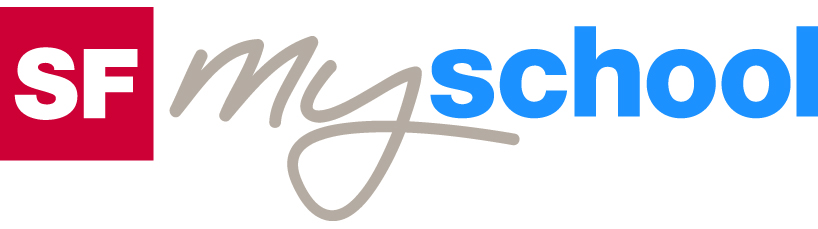 worksheetworksheet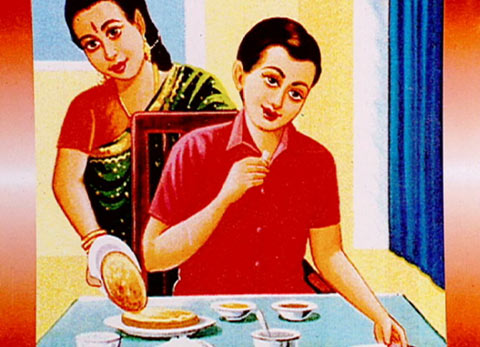 Cultural Phenomena Cultural Phenomena Cultural Phenomena Cultural Phenomena Manners (13)28:45 minutesManners (13)28:45 minutesManners (13)28:45 minutesManners (13)28:45 minutes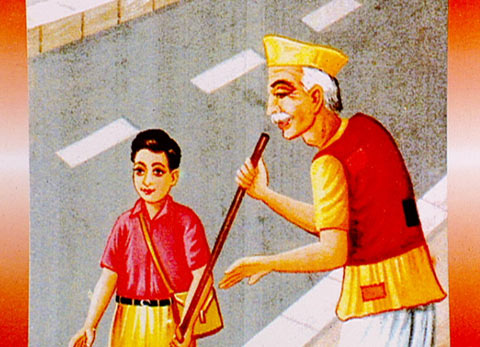 What are manners? Why do we need rules of behaviour?a) What rule of behaviour do you recognise in the first picture?b) Give further examples of this rule!c) Do you follow these rules? Give reasonsa) What rule of behaviour do you recognise in the second picture?b) Give further examples of this rule!c) Do you follow these rules? Give reasons!a) What rule of behaviour do you recognise in the third picture?b) Give further examples of this rule!c) Do you follow these rules? Give reasons!a) What rule of behaviour do you recognise in the fourth picture?b) Give further examples of this rule!c) Do you follow these rules? Give reasons!What are manners? Why do we need rules of behaviour?a) What rule of behaviour do you recognise in the first picture?b) Give further examples of this rule!c) Do you follow these rules? Give reasonsa) What rule of behaviour do you recognise in the second picture?b) Give further examples of this rule!c) Do you follow these rules? Give reasons!a) What rule of behaviour do you recognise in the third picture?b) Give further examples of this rule!c) Do you follow these rules? Give reasons!a) What rule of behaviour do you recognise in the fourth picture?b) Give further examples of this rule!c) Do you follow these rules? Give reasons!What are manners? Why do we need rules of behaviour?a) What rule of behaviour do you recognise in the first picture?b) Give further examples of this rule!c) Do you follow these rules? Give reasonsa) What rule of behaviour do you recognise in the second picture?b) Give further examples of this rule!c) Do you follow these rules? Give reasons!a) What rule of behaviour do you recognise in the third picture?b) Give further examples of this rule!c) Do you follow these rules? Give reasons!a) What rule of behaviour do you recognise in the fourth picture?b) Give further examples of this rule!c) Do you follow these rules? Give reasons!What are manners? Why do we need rules of behaviour?a) What rule of behaviour do you recognise in the first picture?b) Give further examples of this rule!c) Do you follow these rules? Give reasonsa) What rule of behaviour do you recognise in the second picture?b) Give further examples of this rule!c) Do you follow these rules? Give reasons!a) What rule of behaviour do you recognise in the third picture?b) Give further examples of this rule!c) Do you follow these rules? Give reasons!a) What rule of behaviour do you recognise in the fourth picture?b) Give further examples of this rule!c) Do you follow these rules? Give reasons!What are manners? Why do we need rules of behaviour?a) What rule of behaviour do you recognise in the first picture?b) Give further examples of this rule!c) Do you follow these rules? Give reasonsa) What rule of behaviour do you recognise in the second picture?b) Give further examples of this rule!c) Do you follow these rules? Give reasons!a) What rule of behaviour do you recognise in the third picture?b) Give further examples of this rule!c) Do you follow these rules? Give reasons!a) What rule of behaviour do you recognise in the fourth picture?b) Give further examples of this rule!c) Do you follow these rules? Give reasons!What are manners? Why do we need rules of behaviour?a) What rule of behaviour do you recognise in the first picture?b) Give further examples of this rule!c) Do you follow these rules? Give reasonsa) What rule of behaviour do you recognise in the second picture?b) Give further examples of this rule!c) Do you follow these rules? Give reasons!a) What rule of behaviour do you recognise in the third picture?b) Give further examples of this rule!c) Do you follow these rules? Give reasons!a) What rule of behaviour do you recognise in the fourth picture?b) Give further examples of this rule!c) Do you follow these rules? Give reasons!What are manners? Why do we need rules of behaviour?a) What rule of behaviour do you recognise in the first picture?b) Give further examples of this rule!c) Do you follow these rules? Give reasonsa) What rule of behaviour do you recognise in the second picture?b) Give further examples of this rule!c) Do you follow these rules? Give reasons!a) What rule of behaviour do you recognise in the third picture?b) Give further examples of this rule!c) Do you follow these rules? Give reasons!a) What rule of behaviour do you recognise in the fourth picture?b) Give further examples of this rule!c) Do you follow these rules? Give reasons!What are manners? Why do we need rules of behaviour?a) What rule of behaviour do you recognise in the first picture?b) Give further examples of this rule!c) Do you follow these rules? Give reasonsa) What rule of behaviour do you recognise in the second picture?b) Give further examples of this rule!c) Do you follow these rules? Give reasons!a) What rule of behaviour do you recognise in the third picture?b) Give further examples of this rule!c) Do you follow these rules? Give reasons!a) What rule of behaviour do you recognise in the fourth picture?b) Give further examples of this rule!c) Do you follow these rules? Give reasons!What are manners? Why do we need rules of behaviour?a) What rule of behaviour do you recognise in the first picture?b) Give further examples of this rule!c) Do you follow these rules? Give reasonsa) What rule of behaviour do you recognise in the second picture?b) Give further examples of this rule!c) Do you follow these rules? Give reasons!a) What rule of behaviour do you recognise in the third picture?b) Give further examples of this rule!c) Do you follow these rules? Give reasons!a) What rule of behaviour do you recognise in the fourth picture?b) Give further examples of this rule!c) Do you follow these rules? Give reasons!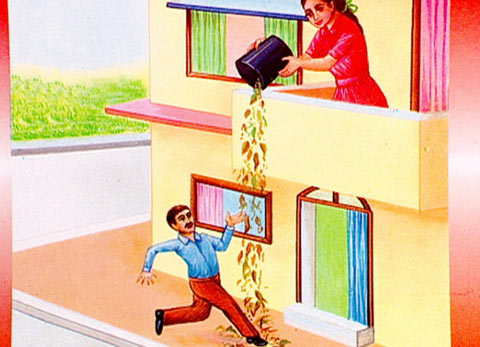 What are manners? Why do we need rules of behaviour?a) What rule of behaviour do you recognise in the first picture?b) Give further examples of this rule!c) Do you follow these rules? Give reasonsa) What rule of behaviour do you recognise in the second picture?b) Give further examples of this rule!c) Do you follow these rules? Give reasons!a) What rule of behaviour do you recognise in the third picture?b) Give further examples of this rule!c) Do you follow these rules? Give reasons!a) What rule of behaviour do you recognise in the fourth picture?b) Give further examples of this rule!c) Do you follow these rules? Give reasons!What are manners? Why do we need rules of behaviour?a) What rule of behaviour do you recognise in the first picture?b) Give further examples of this rule!c) Do you follow these rules? Give reasonsa) What rule of behaviour do you recognise in the second picture?b) Give further examples of this rule!c) Do you follow these rules? Give reasons!a) What rule of behaviour do you recognise in the third picture?b) Give further examples of this rule!c) Do you follow these rules? Give reasons!a) What rule of behaviour do you recognise in the fourth picture?b) Give further examples of this rule!c) Do you follow these rules? Give reasons!What are manners? Why do we need rules of behaviour?a) What rule of behaviour do you recognise in the first picture?b) Give further examples of this rule!c) Do you follow these rules? Give reasonsa) What rule of behaviour do you recognise in the second picture?b) Give further examples of this rule!c) Do you follow these rules? Give reasons!a) What rule of behaviour do you recognise in the third picture?b) Give further examples of this rule!c) Do you follow these rules? Give reasons!a) What rule of behaviour do you recognise in the fourth picture?b) Give further examples of this rule!c) Do you follow these rules? Give reasons!What are manners? Why do we need rules of behaviour?a) What rule of behaviour do you recognise in the first picture?b) Give further examples of this rule!c) Do you follow these rules? Give reasonsa) What rule of behaviour do you recognise in the second picture?b) Give further examples of this rule!c) Do you follow these rules? Give reasons!a) What rule of behaviour do you recognise in the third picture?b) Give further examples of this rule!c) Do you follow these rules? Give reasons!a) What rule of behaviour do you recognise in the fourth picture?b) Give further examples of this rule!c) Do you follow these rules? Give reasons!What are manners? Why do we need rules of behaviour?a) What rule of behaviour do you recognise in the first picture?b) Give further examples of this rule!c) Do you follow these rules? Give reasonsa) What rule of behaviour do you recognise in the second picture?b) Give further examples of this rule!c) Do you follow these rules? Give reasons!a) What rule of behaviour do you recognise in the third picture?b) Give further examples of this rule!c) Do you follow these rules? Give reasons!a) What rule of behaviour do you recognise in the fourth picture?b) Give further examples of this rule!c) Do you follow these rules? Give reasons!What are manners? Why do we need rules of behaviour?a) What rule of behaviour do you recognise in the first picture?b) Give further examples of this rule!c) Do you follow these rules? Give reasonsa) What rule of behaviour do you recognise in the second picture?b) Give further examples of this rule!c) Do you follow these rules? Give reasons!a) What rule of behaviour do you recognise in the third picture?b) Give further examples of this rule!c) Do you follow these rules? Give reasons!a) What rule of behaviour do you recognise in the fourth picture?b) Give further examples of this rule!c) Do you follow these rules? Give reasons!What are manners? Why do we need rules of behaviour?a) What rule of behaviour do you recognise in the first picture?b) Give further examples of this rule!c) Do you follow these rules? Give reasonsa) What rule of behaviour do you recognise in the second picture?b) Give further examples of this rule!c) Do you follow these rules? Give reasons!a) What rule of behaviour do you recognise in the third picture?b) Give further examples of this rule!c) Do you follow these rules? Give reasons!a) What rule of behaviour do you recognise in the fourth picture?b) Give further examples of this rule!c) Do you follow these rules? Give reasons!What are manners? Why do we need rules of behaviour?a) What rule of behaviour do you recognise in the first picture?b) Give further examples of this rule!c) Do you follow these rules? Give reasonsa) What rule of behaviour do you recognise in the second picture?b) Give further examples of this rule!c) Do you follow these rules? Give reasons!a) What rule of behaviour do you recognise in the third picture?b) Give further examples of this rule!c) Do you follow these rules? Give reasons!a) What rule of behaviour do you recognise in the fourth picture?b) Give further examples of this rule!c) Do you follow these rules? Give reasons!What are manners? Why do we need rules of behaviour?a) What rule of behaviour do you recognise in the first picture?b) Give further examples of this rule!c) Do you follow these rules? Give reasonsa) What rule of behaviour do you recognise in the second picture?b) Give further examples of this rule!c) Do you follow these rules? Give reasons!a) What rule of behaviour do you recognise in the third picture?b) Give further examples of this rule!c) Do you follow these rules? Give reasons!a) What rule of behaviour do you recognise in the fourth picture?b) Give further examples of this rule!c) Do you follow these rules? Give reasons!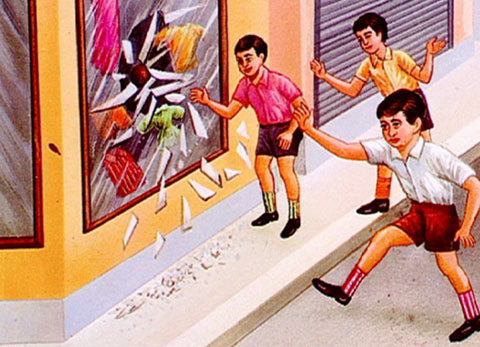 What are manners? Why do we need rules of behaviour?a) What rule of behaviour do you recognise in the first picture?b) Give further examples of this rule!c) Do you follow these rules? Give reasonsa) What rule of behaviour do you recognise in the second picture?b) Give further examples of this rule!c) Do you follow these rules? Give reasons!a) What rule of behaviour do you recognise in the third picture?b) Give further examples of this rule!c) Do you follow these rules? Give reasons!a) What rule of behaviour do you recognise in the fourth picture?b) Give further examples of this rule!c) Do you follow these rules? Give reasons!What are manners? Why do we need rules of behaviour?a) What rule of behaviour do you recognise in the first picture?b) Give further examples of this rule!c) Do you follow these rules? Give reasonsa) What rule of behaviour do you recognise in the second picture?b) Give further examples of this rule!c) Do you follow these rules? Give reasons!a) What rule of behaviour do you recognise in the third picture?b) Give further examples of this rule!c) Do you follow these rules? Give reasons!a) What rule of behaviour do you recognise in the fourth picture?b) Give further examples of this rule!c) Do you follow these rules? Give reasons!What are manners? Why do we need rules of behaviour?a) What rule of behaviour do you recognise in the first picture?b) Give further examples of this rule!c) Do you follow these rules? Give reasonsa) What rule of behaviour do you recognise in the second picture?b) Give further examples of this rule!c) Do you follow these rules? Give reasons!a) What rule of behaviour do you recognise in the third picture?b) Give further examples of this rule!c) Do you follow these rules? Give reasons!a) What rule of behaviour do you recognise in the fourth picture?b) Give further examples of this rule!c) Do you follow these rules? Give reasons!What are manners? Why do we need rules of behaviour?a) What rule of behaviour do you recognise in the first picture?b) Give further examples of this rule!c) Do you follow these rules? Give reasonsa) What rule of behaviour do you recognise in the second picture?b) Give further examples of this rule!c) Do you follow these rules? Give reasons!a) What rule of behaviour do you recognise in the third picture?b) Give further examples of this rule!c) Do you follow these rules? Give reasons!a) What rule of behaviour do you recognise in the fourth picture?b) Give further examples of this rule!c) Do you follow these rules? Give reasons!What are manners? Why do we need rules of behaviour?a) What rule of behaviour do you recognise in the first picture?b) Give further examples of this rule!c) Do you follow these rules? Give reasonsa) What rule of behaviour do you recognise in the second picture?b) Give further examples of this rule!c) Do you follow these rules? Give reasons!a) What rule of behaviour do you recognise in the third picture?b) Give further examples of this rule!c) Do you follow these rules? Give reasons!a) What rule of behaviour do you recognise in the fourth picture?b) Give further examples of this rule!c) Do you follow these rules? Give reasons!What are manners? Why do we need rules of behaviour?a) What rule of behaviour do you recognise in the first picture?b) Give further examples of this rule!c) Do you follow these rules? Give reasonsa) What rule of behaviour do you recognise in the second picture?b) Give further examples of this rule!c) Do you follow these rules? Give reasons!a) What rule of behaviour do you recognise in the third picture?b) Give further examples of this rule!c) Do you follow these rules? Give reasons!a) What rule of behaviour do you recognise in the fourth picture?b) Give further examples of this rule!c) Do you follow these rules? Give reasons!What are manners? Why do we need rules of behaviour?a) What rule of behaviour do you recognise in the first picture?b) Give further examples of this rule!c) Do you follow these rules? Give reasonsa) What rule of behaviour do you recognise in the second picture?b) Give further examples of this rule!c) Do you follow these rules? Give reasons!a) What rule of behaviour do you recognise in the third picture?b) Give further examples of this rule!c) Do you follow these rules? Give reasons!a) What rule of behaviour do you recognise in the fourth picture?b) Give further examples of this rule!c) Do you follow these rules? Give reasons!What are manners? Why do we need rules of behaviour?a) What rule of behaviour do you recognise in the first picture?b) Give further examples of this rule!c) Do you follow these rules? Give reasonsa) What rule of behaviour do you recognise in the second picture?b) Give further examples of this rule!c) Do you follow these rules? Give reasons!a) What rule of behaviour do you recognise in the third picture?b) Give further examples of this rule!c) Do you follow these rules? Give reasons!a) What rule of behaviour do you recognise in the fourth picture?b) Give further examples of this rule!c) Do you follow these rules? Give reasons!What are manners? Why do we need rules of behaviour?a) What rule of behaviour do you recognise in the first picture?b) Give further examples of this rule!c) Do you follow these rules? Give reasonsa) What rule of behaviour do you recognise in the second picture?b) Give further examples of this rule!c) Do you follow these rules? Give reasons!a) What rule of behaviour do you recognise in the third picture?b) Give further examples of this rule!c) Do you follow these rules? Give reasons!a) What rule of behaviour do you recognise in the fourth picture?b) Give further examples of this rule!c) Do you follow these rules? Give reasons!What are manners? Why do we need rules of behaviour?a) What rule of behaviour do you recognise in the first picture?b) Give further examples of this rule!c) Do you follow these rules? Give reasonsa) What rule of behaviour do you recognise in the second picture?b) Give further examples of this rule!c) Do you follow these rules? Give reasons!a) What rule of behaviour do you recognise in the third picture?b) Give further examples of this rule!c) Do you follow these rules? Give reasons!a) What rule of behaviour do you recognise in the fourth picture?b) Give further examples of this rule!c) Do you follow these rules? Give reasons!What are manners? Why do we need rules of behaviour?a) What rule of behaviour do you recognise in the first picture?b) Give further examples of this rule!c) Do you follow these rules? Give reasonsa) What rule of behaviour do you recognise in the second picture?b) Give further examples of this rule!c) Do you follow these rules? Give reasons!a) What rule of behaviour do you recognise in the third picture?b) Give further examples of this rule!c) Do you follow these rules? Give reasons!a) What rule of behaviour do you recognise in the fourth picture?b) Give further examples of this rule!c) Do you follow these rules? Give reasons!What are manners? Why do we need rules of behaviour?a) What rule of behaviour do you recognise in the first picture?b) Give further examples of this rule!c) Do you follow these rules? Give reasonsa) What rule of behaviour do you recognise in the second picture?b) Give further examples of this rule!c) Do you follow these rules? Give reasons!a) What rule of behaviour do you recognise in the third picture?b) Give further examples of this rule!c) Do you follow these rules? Give reasons!a) What rule of behaviour do you recognise in the fourth picture?b) Give further examples of this rule!c) Do you follow these rules? Give reasons!What are manners? Why do we need rules of behaviour?a) What rule of behaviour do you recognise in the first picture?b) Give further examples of this rule!c) Do you follow these rules? Give reasonsa) What rule of behaviour do you recognise in the second picture?b) Give further examples of this rule!c) Do you follow these rules? Give reasons!a) What rule of behaviour do you recognise in the third picture?b) Give further examples of this rule!c) Do you follow these rules? Give reasons!a) What rule of behaviour do you recognise in the fourth picture?b) Give further examples of this rule!c) Do you follow these rules? Give reasons!What are manners? Why do we need rules of behaviour?a) What rule of behaviour do you recognise in the first picture?b) Give further examples of this rule!c) Do you follow these rules? Give reasonsa) What rule of behaviour do you recognise in the second picture?b) Give further examples of this rule!c) Do you follow these rules? Give reasons!a) What rule of behaviour do you recognise in the third picture?b) Give further examples of this rule!c) Do you follow these rules? Give reasons!a) What rule of behaviour do you recognise in the fourth picture?b) Give further examples of this rule!c) Do you follow these rules? Give reasons!What are manners? Why do we need rules of behaviour?a) What rule of behaviour do you recognise in the first picture?b) Give further examples of this rule!c) Do you follow these rules? Give reasonsa) What rule of behaviour do you recognise in the second picture?b) Give further examples of this rule!c) Do you follow these rules? Give reasons!a) What rule of behaviour do you recognise in the third picture?b) Give further examples of this rule!c) Do you follow these rules? Give reasons!a) What rule of behaviour do you recognise in the fourth picture?b) Give further examples of this rule!c) Do you follow these rules? Give reasons!What are manners? Why do we need rules of behaviour?a) What rule of behaviour do you recognise in the first picture?b) Give further examples of this rule!c) Do you follow these rules? Give reasonsa) What rule of behaviour do you recognise in the second picture?b) Give further examples of this rule!c) Do you follow these rules? Give reasons!a) What rule of behaviour do you recognise in the third picture?b) Give further examples of this rule!c) Do you follow these rules? Give reasons!a) What rule of behaviour do you recognise in the fourth picture?b) Give further examples of this rule!c) Do you follow these rules? Give reasons!What are manners? Why do we need rules of behaviour?a) What rule of behaviour do you recognise in the first picture?b) Give further examples of this rule!c) Do you follow these rules? Give reasonsa) What rule of behaviour do you recognise in the second picture?b) Give further examples of this rule!c) Do you follow these rules? Give reasons!a) What rule of behaviour do you recognise in the third picture?b) Give further examples of this rule!c) Do you follow these rules? Give reasons!a) What rule of behaviour do you recognise in the fourth picture?b) Give further examples of this rule!c) Do you follow these rules? Give reasons!What are manners? Why do we need rules of behaviour?a) What rule of behaviour do you recognise in the first picture?b) Give further examples of this rule!c) Do you follow these rules? Give reasonsa) What rule of behaviour do you recognise in the second picture?b) Give further examples of this rule!c) Do you follow these rules? Give reasons!a) What rule of behaviour do you recognise in the third picture?b) Give further examples of this rule!c) Do you follow these rules? Give reasons!a) What rule of behaviour do you recognise in the fourth picture?b) Give further examples of this rule!c) Do you follow these rules? Give reasons!What are manners? Why do we need rules of behaviour?a) What rule of behaviour do you recognise in the first picture?b) Give further examples of this rule!c) Do you follow these rules? Give reasonsa) What rule of behaviour do you recognise in the second picture?b) Give further examples of this rule!c) Do you follow these rules? Give reasons!a) What rule of behaviour do you recognise in the third picture?b) Give further examples of this rule!c) Do you follow these rules? Give reasons!a) What rule of behaviour do you recognise in the fourth picture?b) Give further examples of this rule!c) Do you follow these rules? Give reasons!What are manners? Why do we need rules of behaviour?a) What rule of behaviour do you recognise in the first picture?b) Give further examples of this rule!c) Do you follow these rules? Give reasonsa) What rule of behaviour do you recognise in the second picture?b) Give further examples of this rule!c) Do you follow these rules? Give reasons!a) What rule of behaviour do you recognise in the third picture?b) Give further examples of this rule!c) Do you follow these rules? Give reasons!a) What rule of behaviour do you recognise in the fourth picture?b) Give further examples of this rule!c) Do you follow these rules? Give reasons!What are manners? Why do we need rules of behaviour?a) What rule of behaviour do you recognise in the first picture?b) Give further examples of this rule!c) Do you follow these rules? Give reasonsa) What rule of behaviour do you recognise in the second picture?b) Give further examples of this rule!c) Do you follow these rules? Give reasons!a) What rule of behaviour do you recognise in the third picture?b) Give further examples of this rule!c) Do you follow these rules? Give reasons!a) What rule of behaviour do you recognise in the fourth picture?b) Give further examples of this rule!c) Do you follow these rules? Give reasons!What are manners? Why do we need rules of behaviour?a) What rule of behaviour do you recognise in the first picture?b) Give further examples of this rule!c) Do you follow these rules? Give reasonsa) What rule of behaviour do you recognise in the second picture?b) Give further examples of this rule!c) Do you follow these rules? Give reasons!a) What rule of behaviour do you recognise in the third picture?b) Give further examples of this rule!c) Do you follow these rules? Give reasons!a) What rule of behaviour do you recognise in the fourth picture?b) Give further examples of this rule!c) Do you follow these rules? Give reasons!What are manners? Why do we need rules of behaviour?a) What rule of behaviour do you recognise in the first picture?b) Give further examples of this rule!c) Do you follow these rules? Give reasonsa) What rule of behaviour do you recognise in the second picture?b) Give further examples of this rule!c) Do you follow these rules? Give reasons!a) What rule of behaviour do you recognise in the third picture?b) Give further examples of this rule!c) Do you follow these rules? Give reasons!a) What rule of behaviour do you recognise in the fourth picture?b) Give further examples of this rule!c) Do you follow these rules? Give reasons!What are manners? Why do we need rules of behaviour?a) What rule of behaviour do you recognise in the first picture?b) Give further examples of this rule!c) Do you follow these rules? Give reasonsa) What rule of behaviour do you recognise in the second picture?b) Give further examples of this rule!c) Do you follow these rules? Give reasons!a) What rule of behaviour do you recognise in the third picture?b) Give further examples of this rule!c) Do you follow these rules? Give reasons!a) What rule of behaviour do you recognise in the fourth picture?b) Give further examples of this rule!c) Do you follow these rules? Give reasons!What are manners? Why do we need rules of behaviour?a) What rule of behaviour do you recognise in the first picture?b) Give further examples of this rule!c) Do you follow these rules? Give reasonsa) What rule of behaviour do you recognise in the second picture?b) Give further examples of this rule!c) Do you follow these rules? Give reasons!a) What rule of behaviour do you recognise in the third picture?b) Give further examples of this rule!c) Do you follow these rules? Give reasons!a) What rule of behaviour do you recognise in the fourth picture?b) Give further examples of this rule!c) Do you follow these rules? Give reasons!What are manners? Why do we need rules of behaviour?a) What rule of behaviour do you recognise in the first picture?b) Give further examples of this rule!c) Do you follow these rules? Give reasonsa) What rule of behaviour do you recognise in the second picture?b) Give further examples of this rule!c) Do you follow these rules? Give reasons!a) What rule of behaviour do you recognise in the third picture?b) Give further examples of this rule!c) Do you follow these rules? Give reasons!a) What rule of behaviour do you recognise in the fourth picture?b) Give further examples of this rule!c) Do you follow these rules? Give reasons!